                                       ლაგოდეხის მუნიციპალიტეტის საკრებულოს                     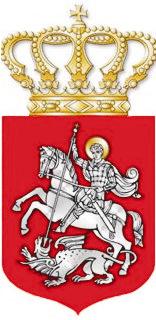 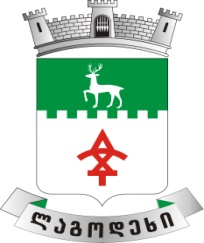 დადგენილება № __                                                           2022  წლის   __ „ლაგოდეხის მუნიციპალიტეტის მერიის სამართლებრივი უზრუნველყოფისა და ზედამხედველობის სამსახურის დებულების დამტკიცების შესახებ“ ლაგოდეხის მუნიციპალიტეტის საკრებულოს 2017 წლის 22 დეკემბრის N52 დადგენილებაში ცვლილების შეტანის შესახებ„ნორმატიული აქტების შესახებ“  საქართველოს ორგანული კანონის მე-20 მუხლის მე-4 პუნქტის შესაბამისად, ლაგოდეხის მუნიციპალიტეტის საკრებულო ადგენს:მუხლი 1 შეტანილი იქნას ცვლილება „ლაგოდეხის მუნიციპალიტეტის მერიის სამართლებრივი უზრუნველყოფისა და ზედამხედველობის სამსახურის დებულების დამტკიცების შესახებ“ ლაგოდეხის მუნიციპალიტეტის საკრებულოს 2017 წლის 22 დეკემბრის N52 დადგენილებაში. (www.matsne.gov.ge 28.12.2017. 010250020.35.167.016343). მუხლი 2 „ლაგოდეხის მუნიციპალიტეტის მერიის სამართლებრივი უზრუნველყოფისა და ზედამხედველობის სამსახურის დებულების დამტკიცების შესახებ“ ლაგოდეხის მუნიციპალიტეტის საკრებულოს 2017 წლის 22 დეკემბრის N52 დადგენილების დანართის „ლაგოდეხის მუნიციპალიტეტის მერიის სამართლებრივი უზრუნველყოფისა და ზედამხედველობის სამსახურის დებულების“ მე-3 მუხლის „კ“ ქვეპუნქტის შემდეგ დაემატოს „კ1“ და „კ2“  ქვეპუნქტები:1.„კ1) მშენებლობის ნებართვის, მშენებლობის ნებართვის კორექტირებასთან და ვადის გაგრძელებასთან დაკავშირებული სამართლებრივი აქტების ვიზირებას.“  „კ2) ლაგოდეხის მუნიციპალიტეტის მოსახლეობის ჯანმრთელობისა და სოციალური დაცვის პროგრამის ფარგლებში აღებული ვალდებულებების შესრულების თაობაზე სამართლებრივი აქტების ვიზირებას“.2.დებულების   მე-4 მუხლის  „კ“ ქვეპუნქტის შემდეგ დაემატოს „კ1“ და „კ2“ ქვეპუნქტები:„კ1) მშენებლობის ნებართვის, მშენებლობის ნებართვის კორექტირებასთან და ვადის გაგრძელებასთან დაკავშირებული სამართლებრივი აქტების ვიზირებას.“ „კ2) ლაგოდეხის მუნიციპალიტეტის მოსახლეობის ჯანმრთელობისა და სოციალური დაცვის პროგრამის ფარგლებში აღებული ვალდებულებების შესრულების თაობაზე სამართლებრივი აქტების ვიზირებას“.მუხლი 3 დადგენილება ძალაშია გამოქვეყნებისთანავე.                        საკრებულოს თავმჯდომარე                 კარლო ჯამბურია 